НОУ дополнительного профессионального образования«Экспертно-методический центр»Научно-издательский центр «Articulus-инфо»Положение о Международной учебно-методической конференции «АКТУАЛИЗАЦИЯ ПЕДАГОГИЧЕСКОГО ОПЫТА: ФГОС-УРОК»1. Общие положенияНастоящее Положение регламентирует порядок и условия проведения и участия в Международной учебно-методической конференции «Актуализация педагогического опыта: ФГОС-урок» (далее – Конференция).Конференция проводится с 20.07.2015 г. по 15.09.2015 г. в целяхсодействия формированию профессиональных компетенций педагогов по созданию образовательного пространства для достижения результатов обучения, обозначенных ФГОС;способствования эффективному обмену опытом использования различных методик и педтехнологий в образовательном пространстве, соответствующем ФГОС нового поколения;распространения актуального опыта в образовании.1.3. Организаторы Конференции – Негосударственное образовательное учреждение дополнительного профессионального образования «Экспертно-методический центр», официально зарегистрированное в Министерстве Юстиции России некоммерческое образовательное учреждение повышения квалификации (Свидетельство о государственной регистрации некоммерческой организации № 1122100000582 выдано Министерством Юстиции Российской Федерации; Лицензия на образовательную деятельность серии 21Л01 №0000094 и 21Л01 №000286) и научно - методический е-журнал «Наука и образование: новое время» (Свидетельство о регистрации средства массовой информации Эл №ФС77-56964 Роскомнадзора; ISSN 2312-4431, выданный Международным центром ISSN – г. Париж).1.4. Международная учебно-методическая конференция «Актуализация педагогического опыта: ФГОС-урок» – официальное мероприятие: организаторы данного мероприятия – официальное учреждение, имеющее лицензию;материалы конференции проходят редакционно-издательскую обработку;по материалам конференции издаётся электронный сборник материалов международной учебно-методической конференции «Актуализация педагогического опыта: ФГОС-урок» с указанием выходных данных; присваиваются индексы ББК, УДК, авторский знак и ISBN – Международный стандартный номер книги (International Standard Book Number); осуществляется государственная регистрация и библиографический учет обязательных экземпляров электронных изданий в Федеральном государственном унитарном предприятии НТЦ «Информрегистр»;- материалы конференции размещается в системе Российского индекса научного цитирования (РИНЦ) Научной электронной библиотеки (г. Москва), с которой наш Центр заключил договор (договор 815-08/201 ЗК); - Главный редактор электронных сборников – доктор педнаук, профессор, член-корреспондент МАНПО.1.5. Работа в Мастерской современного педагога предполагает две формы представления материала/опыта: - ПРЕДСТАВЛЕНИЕ СТАТЬИ для публикации в электронном сборнике материалов Международной учебно-методической конференции «Актуализация педагогического опыта: ФГОС-урок»; - УЧАСТИЕ В КОНКУРСЕ профессионального мастерства «Диссеминация образовательной и воспитательной практики в образовательные учреждения» (УЧАСТИЕ В КОНКУРСЕ НЕ ОБЯЗАТЕЛЬНО).Диссеминация – это процесс, направленный на то, чтобы донести идеи. методы осуществления, продукты и (или) результаты опыта инновационной деятельности до целевой аудитории.Также участники могут выбрать сразу 2 направления представления опыта или одно из них.2. Организационная структура Конференции2.1. Для организации и проведения Конференции создается Оргкомитет, в состав которого входят сотрудники Экспертно-методического центра, представители научно-педагогического сообщества.2.2. С целью проведения экспертизы и оценки поступивших работ создается Экспертный совет, в состав которого входят сотрудники Экспертно-методического центра, сотрудники научно-методического журнала «Наука и образование: новое время», представители научно-педагогического сообщества. 3. Участники Конференции 3.1. Для участия приглашаются педагоги и руководители образовательных учреждений дополнительного образования, общеобразовательных организаций (школ, гимназий и т.д.), учреждений среднего профессионального образования, высшего образования, работники дошкольных образовательных организаций, методисты, психологи, научные сотрудники и практикующие специалисты, соискатели, докторанты, студенты высших учебных заведений. 3.2. Участники Конференции могут представлять как индивидуально выполненные работы, так и работы, выполненные авторскими коллективами с количеством участников не более пяти человек (см. раздел 6. данного Положения).4. Порядок проведения Конференции 4.1. Формат проведения Конференции – заочный, т.е. автор не выступает с докладом, но присылает материалы с учетом их последующей публикации в официальном электронном сборнике материалов Конференции (см.п.1.4.). 4.2. Сроки проведения: с 20.07.2015 г. по 15.09.2015 г. Последний день приема заявок – 15.09.2015 г.4.3. Участники Конференции представляют свои работы, построенные (разработанные) с учетом требований ФГОС, или работы, способствующие реализации ФГОС. Тематика материалов и формы их представления не ограничивается, однако материалы должны иметь образовательный / воспитательный характер и не противоречить общепризнанным научным фактам, этическим нормам и законодательству Российской Федерации.Для участия в Конференции принимаются статьи, методические разработки, конспекты уроков, сценарии внеклассных мероприятий, рекомендации по урочной и внеклассной деятельности, исследовательские работы, программы, проекты и пр.4.4. Для участия в Конференции необходимо прислать в Оргкомитет в электронном виде по электронной почте с пометкой «ФГОС-урок», заявку (см. Приложение 1) и материалы, соответствующие секциям, объемом не менее 3 страниц. Заявку и работу следует оформить в отдельных файлах.4.5. Принцип проведения Конференции:1 – Авторы в течение 7 рабочих дней после одобрения статьи / работы для её публикации, отправки квитанции об оплате и подтверждения факта оплаты бесплатно получат электронный Сертификат участия в Международной учебно-методической конференции «Актуализация педагогического опыта: ФГОС-урок». 2 – По итогам работы Конференции будет выпущен в электронном виде и опубликован на сайте emc21.ru сборник с указанием всех выходных данных (сборник официальный - см.п.1.4.), который можно и распечатать, и скачать.3 – По материалам мероприятия издаётся электронный сборник (диск) материалов Международной учебно-методической конференции с указанием выходных данных, официально выпущенный и оформленный (см.п.1.4.). Диск издаётся только для рассылки обязательных экземпляров в соответствии с законом РФ "Об обязательном экземпляре документов" в ведущие библиотеки страны и государственной регистрации и библиографического учета обязательных экземпляров электронных изданий в Федеральном государственном унитарном предприятии НТЦ "Информрегистр".4 – После официального издания электронного сборника имеется возможность заказать Свидетельство о размещении статьи / работы в официальном сборнике материалов Международной учебно-методической конференции с указанием информации о всех выходных данных сборника материалов. 5. Требования к оформлению представляемой работыК публикации в сборнике принимаются статьи объемом не менее 3 страниц.Работы должны быть выполнены в редакторе Microsoft Word: ориентация листа – книжная, формат А4, поля по  по периметру страницы, шрифт Times New Roman, размер шрифта для всей статьи, кроме таблиц – 14 пт, размер шрифта для таблиц – 12 пт, междустрочный интервал – одинарный, выравнивание по ширине страницы, абзацный отступ –  (без использования клавиш «Tab» или «Пробел»). Страницы НЕ нумеруются. Использование в тексте разрывов страниц НЕ допускается.ЭТИ ПАРАМЕТРЫ НАСТРАИВАЮТСЯ ТАК: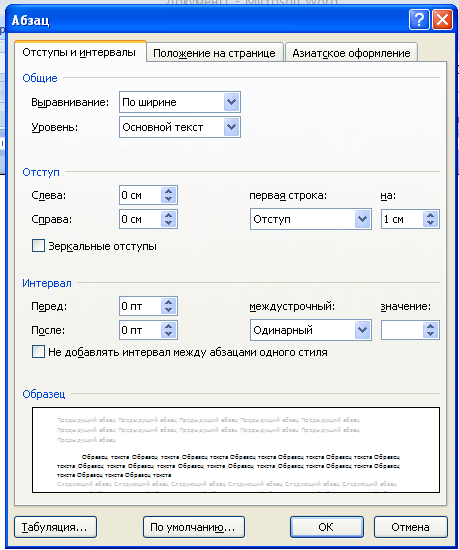 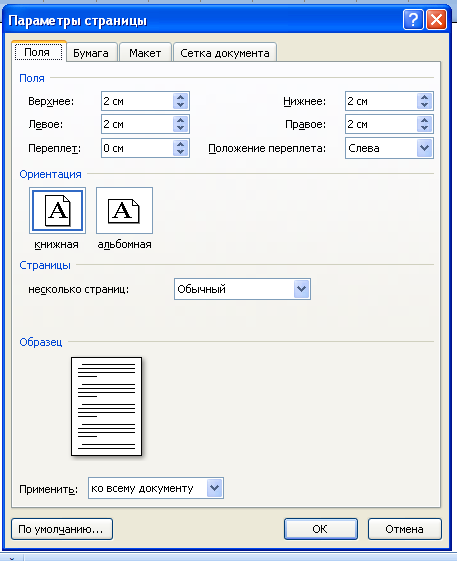 Таблицы и схемы должны представлять собой обобщенные материалы исследований. Рисунки должны быть четкими и легко воспроизводимыми. Названия и номера рисунков должны быть указаны под рисунками, названия и номера таблиц – над таблицами. Таблицы, схемы, рисунки и формулы не должны выходить за пределы указанных полей.Список литературы оформляется в соответствии с ГОСТ Р 7.0.5-2008 в алфавитном порядке. Оформлять ссылки на соответствующий источник списка литературы следует в тексте в квадратных скобках (например: [1, с. 233]). Использование автоматических постраничных ссылок НЕ допускается. Оргкомитет оставляет за собой право не опубликовывать работы,не соответствующие требованиям п.5. настоящего положенияОбразец оформленияСтепанова Мария Павловна, учитель информатики,МОУ «СОШ № 12», г. Чебоксары, Чувашская РеспубликаРАЗРАБОТКА ИНСТРУМЕНТАРИЯ ОЦЕНКИУРОВНЯ СФОРМИРОВАННОСТИ ОБЩИХ КОМПЕТЕНЦИЙТекст, Текст, Текст, Текст, Текст, Текст, Текст, Текст, Текст, Текст, Текст, Текст, Текст, Текст, Текст, Текст, Текст, Текст, Текст, Текст, Текст, Текст, Текст, Текст, Текст, Текст.Мы будем Вам признательны, если в тексте будут отсутствовать двойные пробелы, знаки разрыва строки, автоматические переносы, разреженный или уплотненный межбуквенный интервал!!!6. Стоимость участия в Международной учебно-методической конференции 7.Участие в Международном конкурсе профессионального мастерства «Диссеминация образовательной и воспитательной практики в образовательные учреждения» (участие в конкурсе не обязательно):7.1. Организационный взнос за участие в Международном конкурсе компенсирует оплату экспертам, изготовление сертификатов участия в конкурсе, дипломов победителей и лауреатов, почтовые расходы (пересылку документов) и составляет 390 рублей.7.2. Требования к конкурсным работам соответствуют к требованиям к статьям (см. п. 4.3. Положения). При этом работы, присланные на мастерскую современного педагога, могут принять участие и в конкурсе.Материалы могут включать ссылки на разнообразные приложения, размещенные в сети Интернет, которые способствуют раскрытию идеи, целям и задачам урока.7.2. Требование к конкурсной работе – наличие аннотации работы, которая может содержать: название конкурса, тему конкурсной работы, или предмет или дисциплину / или модуль и прочее, в рамках которого реализуется представленная работа, автора/ов (Ф.И.О., должность), образовательное учреждение, страну, республику/край, город/поселение, краткое описание представленной работы (3-15 предложений), информацию: каким образом данная работа будет содействовать реализации новых ФГОС (кратко).7.3. Форма представления конкурсной работы произвольная, объём – не ограничен.7.4. Участники конкурса могут представить как индивидуально выполненные работы, так и работы, выполненные авторскими коллективами с количеством участников не более 3-человек. 7.5. После оплаты организационного взноса необходимо уведомить Оргкомитет об оплате, выслав отсканированную квитанцию об оплате по факсу или на e-mail.7.6. Оценка конкурсных работ:7.6.1. оценка конкурсных работ производится путем заполнения экспертами таблиц оценки. Заполненные экспертные таблицы являются внутренними документами Конкурса и не предоставляются участникам Конкурса;7.6.2. каждый критерий оценки имеет свое количество баллов;7.6.3. каждый материал оценивают не менее трех экспертов (оценивается по среднему арифметическому суммы баллов сводных таблиц экспертов).8. Награждение участников Конкурса8.1. Каждый участник Конкурса (не считая соавторов) получает бесплатно сертификат участника, лауреаты Конкурса – дипломы лауреатов, победители (I, II, III места) – дипломы победителей; победитель, набравший наибольшее количество баллов, награждается именной медалью Победителя.8.2. Соавторы оплачивают (по желанию) сертификат участника отдельно – 50 рублей за один сертификат; диплом лауреата или победителя – 50 руб. (формат А5)8.3. Абсолютный победитель получает право на одну бесплатную публикацию (объемом не более 3 стр.) в течение 1-го месяца после окончания Конкурса в любом сборнике статей и работ, выпускаемых НОУ ДПО «Экспертно-методический центр», конкурсанты, занявшие I место, получают скидку (15 %) на публикацию своей статьи. 8.4. Победителями конкурса становятся 5% участников конкурса, набравших наибольшее количество баллов, лауреатами-20%.8.5. Весь пакет наградных бланков и приз высылается в течение 30 дней с момента подведения итогов Конкурса.8.6. После оплаты организационного взноса необходимо уведомить Оргкомитет об оплате, выслав отсканированную квитанцию об оплате на e-mail.ВНИМАНИЕ! Перед отправкой материалов в Оргкомитет ещё раз проверьте, пожалуйста, правильность заполнения заявки:1) Ф.И.О. автора (ов) должны быть прописаны без ошибок;2) Адрес, индекс, Ф.И.О. должны быть указаны в обязательном порядке. Если в качестве получателя наградных бланков выступает образовательное учреждение, то необходимо указать его полное официальное наименование;3) Если в мероприятии принимает участие не один автор, а несколько, то убедительно просим указать в качестве получателя одного человека;4) В случае возврата Ваших наградных бланков дополнительная отправка и выкуп возвращаемой бандероли из почтового отделения ОСУЩЕСТВЛЯЕТСЯ ЗА СЧЁТ ПОЛУЧАТЕЛЯ (АВТОРА)!Наша организация заблаговременно сообщит Вам о начале рассылки заказных писем, поэтому в случае Вашего отсутствия по месту получения, смены адреса или электронной почты просим Вас сообщить об этом по E-mail: articulus-info@mail.ru или по телефону 8(8352) 50-95-43. Убедитесь, что Ваше письмо получено! Подтверждение придет Вам по e-mail, с которого осуществлялась отсылка материалов. Если Вы не получили подтверждение о полученииписьма в течение трех рабочих дней, повторите отправку.Письмо с одобрением публикации статьи и реквизитами для оплаты придет Вам на электронный адрес, указанный в заявке9. Контактные данные ОргкомитетаАдрес: 428013, г. Чебоксары, ул. Калинина, д. 66, офис 431, Экспертно-методический центрТел./факс: 8(8352)- 50-95-43.E-mail: articulus-info@mail.ru Skype: articulus-info.ru Контактные лица – Светлана Романовна, Татьяна Геннадьевна.Приложение 1Заявка на участие в Международной учебно-методической конференции «АКТУАЛИЗАЦИЯ ПЕДАГОГИЧЕСКОГО ОПЫТА: ФГОС-УРОК»Приложение 2Участие Всероссийском конкурсе профессионального мастерства«Диссеминация образовательной и воспитательной практики в образовательные учреждения» (только для участия конкурса)*Все поля обязательны для заполнения!Перед отправкой материалов в Оргкомитет еще раз проверьте,пожалуйста, правильность заполнения заявки.Обратите особое внимание на правильность написанияфамилии, имени, отчества, адреса и индекса.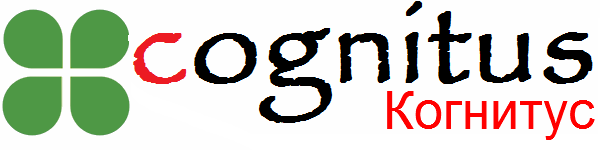 Международные и Всероссийские научно-практические конференцииРИНЦwww.emc21.ruE-mail: articulus-info@mail.ruУслугаСтоимость1. Стоимость 1 страницы статьи140 руб.2. Электронный вариант сборникабесплатно3. Электронный Сертификат; А-5 (в течение 4 дней после подтверждения факта оплаты) бесплатно – 1 экз. (для автора); 40 руб. – для соавтора4. Оригинал Сертификата на бумажном носителе; А-5 (сразу после оплаты организационного взноса)- Для авторов - бесплатно –Почтовые расходы: 50 рублей на одного участника; для соавтора 100 рублей по России; 150 руб. в страны Зарубежья (за пересылку Почтой России на один почтовый адрес)5. Рисунки (фото, диаграммы), формулы или таблицы в тексте статьибесплатно6. Свидетельство о размещении статьи / работы в официальном сборнике материалов Международной учебно-методической конференции с указанием информации о всех выходных данных сборника материалов (А-4)Электронное Свидетельство – 130 руб.Оригинал Свидетельства- 200 руб. (пересылка Почтой России)7. Свидетедьство об официальной трансляции инновационного / актуального опыта на Всероссийском уровне (см. в Заявке, п. 20 )Электронное свидетельство НЕ отправляется.Оригинал Свидетельства - 200 руб. (с пересылкой Почтой России)8.Рецензия на Вашу работу (пишите письмо экспертам на e-mail: ekspert-centr@inbox.ru о намерении получить рецензию на статью / работу) Сумма оплаты зависит от количества страницФ.И.О. автора/соавторов (полностью)Место работы (название учреждения полностью, например, ФГБОУ ВПО «Чувашский государственный педагогический университет им. И.Я. Яковлева»)ДолжностьУченая степень, звание (если есть)Почтовый адрес, на который следует выслать Сертификат или/и Диплом (с указанием индекса), ФИО получателя*Если Вы указываете адрес учреждения, необходимо указать НАЗВАНИЕ УЧРЕЖДЕНИЯКонтактный телефон (по которому можно дозвониться)E-mail (действующий)Скидка 5 % на участие за размещение ссылки на Положение данного мероприятия или размещение Положения на сайте образовательного учрежденияГиперссылка на страницу, на которой размещена информацияНазвание статьиПланируется ли участие в конкурсе «Диссеминация образовательной и воспитательной практики в образовательные учреждения» (390 руб.)Если есть соавтор, есть ли необходимость в итоговом документе для соавтораДа Нет(ненужное убрать)Для авторов и соавторов. Оригинал сертификата участия в учебно-методической конференции для одного автора на бумажном носителе (А-5, для автора – 50 руб., для соавтора – 100 руб.). Пересылка Почтой России.ДА / НЕТ(Нужное оставить; указать для кого)Свидетельство о размещении статьи / работы в официальном сборнике учебно-методической конференции с указанием информации о всех выходных данных сборника материалов (А-4)НЕ ОБЯЗАТЕЛЬНО!ДА / НЕТ(нужное оставить)- Электронное Свидетельство – 130 руб.- Оригинал Свидетельства – 200 руб. (с учетом пересылкой Почтой России)14. Имеется ли необходимость в Благодарственном письме «За высокий профессионализм и успехи, проявленные в ходе актуализации творческого педагогического опыта» (А-4) - 200 руб. (включая почтовые расходы за пересылку), электронный диплом – 130 руб.НЕ ОБЯЗАТЕЛЬНО!ДА / НЕТ (нужное оставить),указать вид - электронный или бумажный)15. Имеется ли необходимость в Дипломе «За активное участие в Международной учебно-методической конференции “Актуализация педагогического опыта: ФГОС-урок”» (А-4) – 200 руб. (включая почтовые расходы за пересылку), электронный диплом – 130 руб. НЕ ОБЯЗАТЕЛЬНО!ДА / НЕТ (нужное оставить),указать вид - электронный или бумажный)Ф.И.О. автора/соавторов (полностью)Место работы (название учреждения полностью, например, ФГБОУ ВПО «Чувашский государственный педагогический университет им. И.Я. Яковлева»)ДолжностьУченая степень, званиеНазвание конкурсной работыПочтовый адрес, на который следует выслать документы по итогам конкурса (с указанием индекса), ФИО получателя*Если Вы указываете адрес учреждения, необходимо указать НАЗВАНИЕ УЧРЕЖДЕНИЯКонтактный телефон (по которому можно дозвониться)E-mail (действующий)* Убедительно просим Вас указывать тот электронный адрес, с которого Вы направляете за рассмотрение заявку и работуФ.И.О. автора/соавторов (полностью)Место работы (название учреждения полностью, например, ФГБОУ ВПО «Чувашский государственный педагогический университет им. И.Я. Яковлева»)11. Имеется ли необходимость в дополнительном итоговом документе для соавтора (ов).ДА / НЕТ(нужное оставить),12. Имеется ли необходимость в Благодарственном письме «За высокий профессионализм и успехи, проявленные в ходе актуализации творческого педагогического опыта» (А-4) - 200 руб. (включая почтовые расходы за пересылку), электронный диплом – 130 руб. НЕ ОБЯЗАТЕЛЬНО!ДА / НЕТ(нужное оставить),указать вид - электронный или бумажный)13. Имеется ли необходимость в Дипломе «За активное участие в конкурсе профессионального мастерства «Диссеминация образовательной и воспитательной практики в образовательные учреждения» (А-4) – 200 руб. (включая почтовые расходы за пересылку), электронный диплом – 130 руб. НЕ ОБЯЗАТЕЛЬНО!ДА / НЕТ(нужное оставить),указать вид - электронный или бумажный)